Домашнее задание для 6 группы на 3.12.16Прочитать детям русскую народную сказку «Петушок – золотой гребешок». Нарисовать рисунок к сказке.Читать по букварю Жуковой на  стр.24.Написать буквы, слова в тетради, прописанные учителем.Написать букву ы по прописи Горецкого ( для тренировки, по желанию,).( На електр. почте, на сайте школы).Переписать из букваря 3 предложения:У мамы Рома. У мамы Мура. Мы у мамы.Повторить скороговорку: «Вы малину мыли ли? Мыли, да не мылили.»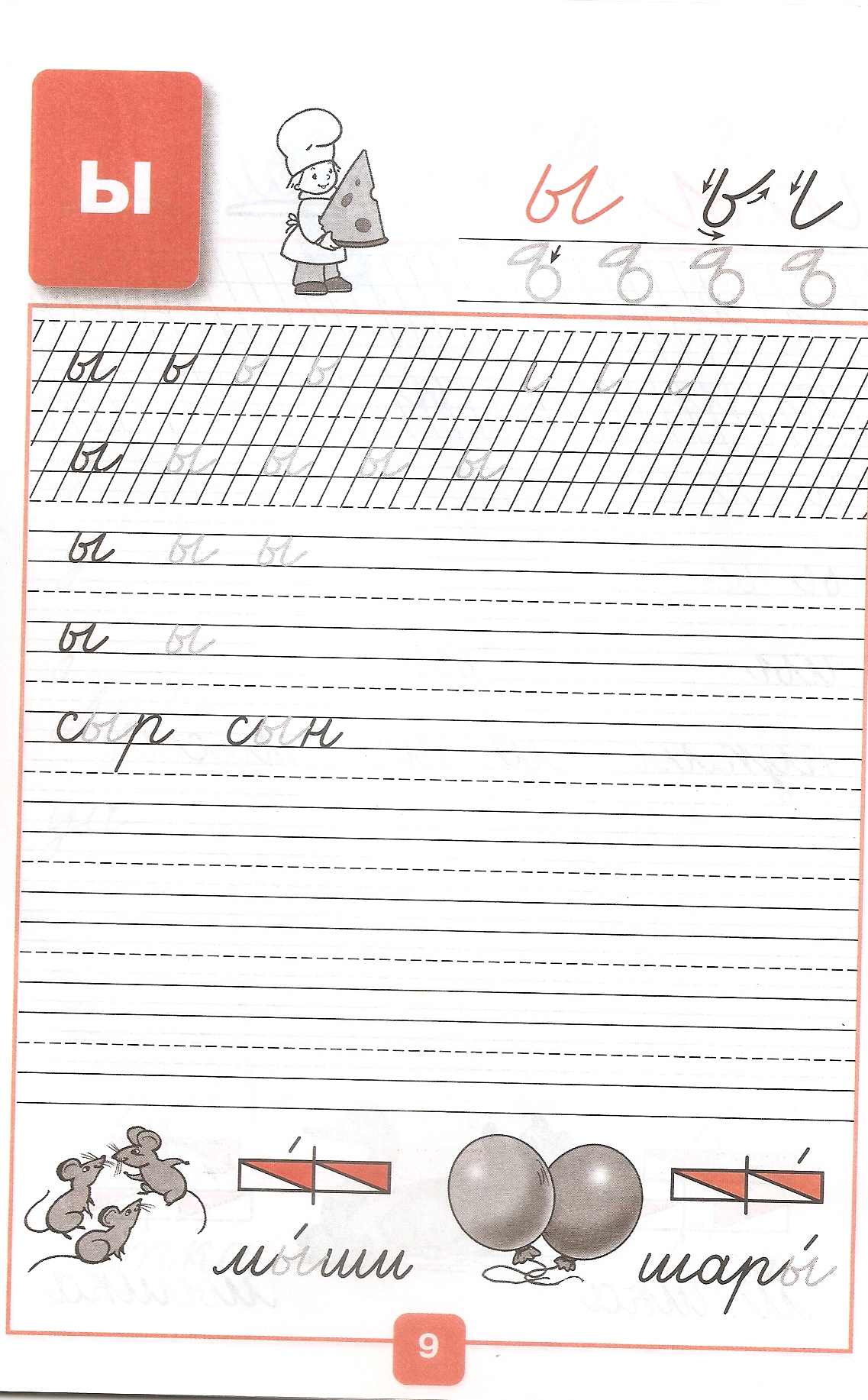 